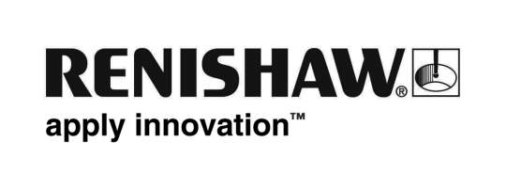 擴充 XL-80 雷射功能以執行診斷測試Renishaw 在 EMO 2015 發表一套線性對角線量測套件。雷射對角線測試可按照 B5.54 和 ISO 230-6 標準，量測對角定位及反向錯誤。ISO 230-6 標準中指出，對角線位移測試可以用來估計工具機的空間效能。新套件的設定快速又簡單，能夠輕鬆依照國際標準執行快速的資料分析。 Renishaw 線性對角線量測套件具備所有必要功能，讓 XL-80 雷射干涉儀能夠執行雷射對角線測試。本套件的設計讓設定快速而簡便，內含的磁性專用夾持工件吸附在加工機床上，能夠用來固定XL-80和光學配件。而光束準直輔助鏡和旋轉鏡（裝設在機板上）則能讓使用者輕差將雷射光束與機器對角線對齊。 使用新套件將 XL-80 及光學配件裝設在加工機床上的一項重要優點是，在量測過一個機器的對角線之後，機板即會移至另外的機組，並透過簡便的重新對齊，面向要對準的對角線。除了硬體系統之外，Renishaw 也提供能協助您輕易完成雷射對角線測試的軟體。XCal-View 能為雷射對角線測試提供方便的資料分析，並符合 ISO 230-6 和 B5.54 標準。應用程式能從雷射對角線測試擷取資料，並提供顯示關鍵錯誤的報告，以及其結果的圖形化顯示內容。若想瞭解更多關於 Renishaw 的校正和效能監控產品的資訊，請造訪 www.renishaw.com.tw/calibration。 結束